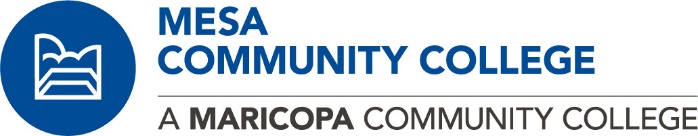 As a high quality early childhood education center, the Children’s Center is a convenient and ideal location for carefully supervised training and research opportunities for students at the college.  The educational activities completed by MCC students are critical to their continued success.  Occasionally, academic programs such as the Nursing program, Psychology and Education Studies require observations and activities in order to meet the needs of the students of Mesa Community College. Students will be allowed into the program to complete observations, provide group presentations, complete developmental tasks with the children; additionally children may be asked to go to specific psychology and education classes.   At no time will any child(ren) be without supervision by a Children’s Center Board Approved employee, e.g. Lead Teacher or Dept. Administrator.  Some examples of student initiated activities include: nursing students educating groups of children on topics related to health and safety – proper nutrition, dental hygiene, fire safety, etc., education studies students completing required observations for their classes, and psychology and education students testing out developmental theories (Piaget in particular).  None of the above activities and/or assignments are harmful in any way to children in the program. The students conducting the presentations, observations and activities are in educational programs that may eventually require them to work with children.   The environment at the Children’s Center provides a safe and high quality place for them to learn.At no time during any of the activities or observations mentioned above will any student be left alone with your child.  All of these activities will be carried out under the supervision of lead teachers and staff.  If at any time you would like more information on the department policy, please speak to the supervisor of the program.My child’s name is ____________________________and I_____________________________________the legal guardian give permission for CFS/ECE, Nursing and Psychology students (with supervision of the lead teachers and/or staff) to interact with my child in a special observation session engaging in developmental, educational, and academic activities._____________________________________________________________________________________Parent or Legal Guardian Signature                                                                                		Date